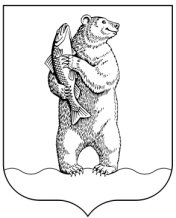 Муниципальное бюджетное общеобразовательное учреждение «Средняя общеобразовательная школа №1 города Анадыря»Рабочая программа внеурочной деятельности«Я и моё Отечество»для обучающихся 6 классаНаправление: гражданско-патриотическоеКоличество часов: 30Напалкова Т.А.,учитель истории и обществознанияАнадырь 2018Введение Рабочая программа курса внеурочной деятельности разработана в соответствии:с Федеральным законом РФ от 29 декабря 2012 года №273 –ФЗ «Об образовании в Российской Федерации»;с Письмом Министерства образования и науки Российской Федерации от 19 апреля 2001 года № 03-255 «О введении ФГОС ООО»; с основными положениями Федерального государственного образовательного стандарта основного общего образования, утвержденного приказом Министерства образования и науки РФ от 17 декабря 2010 г. N 1897;с Приказом Министерства образования и науки РФ от 31.12.2015 №1577 «О внесении изменений в ФГОС основного общего образования, утвержденным приказом Минобрнауки РФ от 17.12.2010 №1897»;с Приказом Министерства образования и науки РФ от 24 декабря 2014 г. N 1644 "О внесении изменений в приказ Министерства образования и науки Российской Федерации от 17 декабря 2010 г. № 1897 «Об утверждении федерального государственного образовательного стандарта основного общего образования»»; с Приказом Министерства образования и науки РФ от 31.12.2015 №1578 «О внесении изменений в ФГОС среднего общего образования, утвержденным приказом Минобрнауки РФ от 17.05.2012 №413»;с Письмом Министерства образования и науки РФ и Профсоюза работников народного образования и науки РФ от 16 мая 2016 г. N НТ-664/08/269;с Письмом Минобрнауки России от 18.08.2017г. №09-1672 «О направлении методических рекомендаций»;с основной образовательной программой основного общего образования МБОУ «СОШ № 1 города Анадыря»;с Положением о рабочей программе учебных предметов, курсов, дисциплин (модулей) и программ внеурочной деятельности МБОУ «СОШ № 1 города Анадыря», утвержденного приказом № 197-о от 25 мая 2016 года.Гражданско-патриотическое воспитание – одно из приоритетных направлений работы современной школы. Политическая и экономическая ситуация России последних двух десятилетий привела к тому, что молодежь утратила веру в величие и самодостаточность своей страны. Подрастающее поколение сменило ценностные ориентиры. Во многом утрачено чувство ответственности и долга перед родителями, семьёй, коллективом, обществом. Стала более заметной утрата традиционного российского патриотического сознания. Поэтому очевидна актуальность выбора патриотического направления в воспитательной работе с учащимися среднего звена. Современное общественное развитие Российской Федерации поставило задачу духовного возрождения российского народа. Важнейшей задачей школы на сегодняшний день является воспитание личности, способной освоить важнейшую социальную роль – роль гражданина и патриота своей страны. Воспитание гражданина – это стратегическая задача, результат решения которой отнесен в будущее.Не только на основе возвышающихся чувств патриотизма и национальных святынь укрепляется любовь к Родине, появляется чувство ответственности за её могущество, честь и независимость, но и на знании истории своей страны, знании славных страниц истории русского оружия. История способствует сохранению материальных и духовных ценностей общества, развивает достоинство личности. Поэтому данная программа представляет собой интегративный курс по истории и обществознанию, направленный на воспитание патриотизма, формирование личности, способной ценить исторический вклад народов России в национальную и мировую культуру.Формирование в молодежи таких качеств, как гражданственность, уважение к правам и свободам человека, любовь к Родине, семье, является одним из основополагающих принципов государственной политики в области образования, закрепленных в Законе “Об образовании” Российской Федерации”. Необходимо использовать все возможные средства для воспитания у учащихся общей культуры, верности духовным традициям России.Патриотическое воспитание школьников начинается с изучения истории своей малой родины. Чем полнее, глубже, содержательнее будут знания учащихся о родном крае и его людях, тем более действенными окажутся они в воспитании любви к родной земле, уважении к традициям своего народа.Программа «Я и моё Отечество» составлена в соответствии с Государственной программой «Патриотическое воспитание граждан РФ».Цель программы – формирование и развитие социально активной личности гражданина и патриота, обладающей чувством национальной гордости, гражданского достоинства, любви к Отечеству, своему народу, чувств любви к прошлому, настоящему и будущему страны, родного края, своего города. Для достижения цели в программе поставлены следующие задачи:- воспитание духовной, нравственной и физически здоровой личности на основе исторических традиций России, родного края;- знакомство с историей героизма российского народа, славными страницами истории русского оружия;- формирование уважения к законам, нравственным нормам общества и необходимости выполнения их в жизни;- воспитание доброты, милосердия, взаимоуважения, бережного отношения к окружающему миру;- формирование у учащихся чувства гордости за свою Родину и свой народ, уважения к его великим свершениям и достойным страницам прошлого;- совершенствование форм краеведческой работы с учащимися;- продолжение работы над проектом «Лента времени».Основные направления:Духовно-нравственное – осознание учащимися высших ценностей, идеалов и ориентиров, социально значимых процессов и явлений реальной жизни, способность руководствоваться ими в качестве определяющих принципов, позиций в практической деятельности;Историко-краеведческое – осознание неповторимости Отечества, его судьбы, неразрывности с ней, формирование гордости за сопричастность к деяниям предков и современников и исторической ответственности за происходящее в обществе;Гражданско-патриотическое воспитание – формирование правовой культуры и законопослушности, навыков оценки политических и правовых событий и процессов в обществе и государстве, гражданской позиции, постоянной готовности к служению своему народу и выполнению конституционного долга;Социально-патриотическое – активизация духовно-нравственной и культурно-исторической преемственности поколений, формирование активной жизненной позиции, проявление чувств благородства и сострадания, проявление заботы о людях пожилого возраста;Военно-патриотическое – формирование высокого патриотического сознания, идей служения Отечеству, способности к его защите, изучение русской военной истории, воинских традиций;Героико-патриотическое – пропаганда героических профессий, знаменитых героических и исторических дат нашей истории, воспитание чувства гордости к героическим деяниям предков и их традицийПо окончании обучения учащиеся должны знать: историко-культурное, духовное наследие своей страны,нормативно-правовые документы, изученные в данной программе,основные категории, понятия, термины изучаемых областей знаний.Должны уметь: применять полученные знания на практике;работать с дополнительной литературой, наглядными пособиями;формировать собственную позицию;вырабатывать и отстаивать свою точку зрения.Личностные результаты: осознание себя членом общества и государства, самоопределение своей российской гражданской идентичности, чувство любви к своей стране, выражающееся в интересе к ее истории и культуре; осознание своей этнической и культурной принадлежности в контексте единого и целостного Отечества при всем разнообразии культур, национальностей, религий России;уважительное отношение к иному мнению, истории и культуре других народов России;уважение к людям других национальностей, вероисповедания, культуры на основе понимания и принятия базовых общечеловеческих ценностей;способность к адекватной самооценке с опорой на знание основных моральных норм, требующих для своего выполнения развития самостоятельности и личной ответственности за свои поступки.Метапредметными результатами являются:способность регулировать собственную деятельность (в том числе учебную, направленную на познание закономерностей социальной действительности);умение осуществлять информационный поиск для выполнения учебных задач;освоение правил и норм социокультурного взаимодействия со взрослыми и сверстниками в сообществах разного типа (класс, школа, семья, учреждения культуры в городе, т.д.);способность использовать источники художественного наследия в пересказе, анализировать тексты, пересказы, ответы товарищей; совершенствование логичности, доказательности суждений, умозаключений, выводов, установление причинно-следственных связей, закономерностей;приобретение навыков культуры общения (дома, в школе, в обществе);совершенствование в умениях анализа использования историко-литературных источников, художественного наследия для приобретения знаний по истории. Предметные результаты: усвоение первоначальных сведений о правах и свободах человека, об обществе и роли человека в нем;владение базовым понятийным аппаратом (доступным для осознания учащегося 6 класса), необходимым для получения дальнейшего правового образования. Иметь представление о понятиях: равноправие, закон, права человека, религия, вероисповедание, социальная помощь, Конституция, Декларация и Конвенция ООН, ребенок, государство, гражданство, социальная защита, инвалид, милосердие, родословная, здоровый образ жизни, дискриминация, раса, расизм, право, свобода, обязанность, ответственность. Понятия о значениях ключевых слов, раскрывающих курс: человек, общество, гражданин России, его права и обязанности; Родина, столица, государство, государственная символика, праздники, народы, населяющие Россию (в отдельных примерах); международное сотрудничество, общечеловеческие проблемы; история, предыстория; владение навыками устанавливать и выявлять причинно-следственные связи в социуме;овладение основами правовой грамотности, правилами правового и нравственного поведения;знание поворотных моментов в истории Российского государства и наиболее значимых событий в истории материальной и духовной культуры России, своего региона;умение пользоваться картой (в определении границ России, крупных ее городов), рассказывать о родной стране, столице; называть Основной закон нашей страны; приводить примеры достопримечательностей родного края;умение рассказывать о важнейших событиях в истории России; находить на исторической и современной картах России места исторических событий; приводить примеры исторических и культурных памятников страны;умение работать с Лентой времени, использовать ее как источник исторической информацииФормы организации образовательного процесса: При организации занятий внеурочной деятельности очень важно учитывать психолого-возрастные особенности учеников. В 6 классах целесообразно использовать такие формы, которые развивают воображение; дают возможность проявить творческую активность с помощью художественной, постановочной деятельности; формируют первичные исследовательские способности: урок-ролевая игра, урок-путешествие, урок-викторина, урок-аукцион, урок-театр, интервью с героем, интерактивный урок. Вместе с тем необходимо прививать навыки исследовательской и проектной деятельности.Содержание программыКалендарно-тематический планСписок литературы для учителяАнтошин М.К. Герб, флаг, гимн России: изучение государственных символов РФ в школе. -М.: Айрис-пресс, 2003.Балязин В.Н. История России в занимательных рассказах, притчах и анекдотах. -М.: Дрофа, 2002.Варакина И. И., Парецкова С. В. Календарь знаменательных дат: классные часы на патриотические темы. –Волгоград: Учитель, 2007 год.Григорьев Д. В. Внеурочная деятельность школьников. Методический конструктор: пособие для учителя / Д. В. Григорьев, П. В. Степанов – М.: Просвещение, 2010 год.История Древнего мира и средних веков: Дидактические материалы. 5-6 класс / В.В. Сухов и др. - М.: Дрофа, 2000.История. Внеклассные мероприятия / Сост. И.В.Кузьмина. -Волгоград: Учитель, 2005.Мифологический словарь: Книга для учащихся / М.Н.Ботвинник, Б.М.Коган и др. -М.: Просвещение, 1993.Пудовина Е.И. Государственные праздники Российской Федерации. -М. АЙРИС-ПРЕСС, 2005.Я познаю мир: Дет. энцикл. История / Сост. Н.В. Чуакова, А.В. Громов. -М.: ТКО «АСТ», 1995. ПРИНЯТОПедагогическим советом (протокол №1 от 29.08.2018 г)УТВЕРЖДЕНОПриказом директора МБОУ «СОШ № 1 г. Анадыря»О.А. Британова№ 193-о от «25» мая 2018 г№ТемыСодержаниеФормы организацииВиды деятельности1.Раздел I. Страницы истории ОтечестваРоссия на Ленте времени. Россия от Рюрика до Ивана Грозного. Известные реформаторы эпохи: княгиня Ольга, Владимир I Креститель, Ярослав Мудрый, Владимир Мономах, Иван III и Иван Грозный. Славные страницы истории русского оружия. Великие русские полководцы - А. Невский, Д. Донской. Культурное наследие Руси и России.Федор Иоаннович и Борис Годунов. Смутное время в России: династический кризис, самозванство, семибоярщина, иностранная интервенция. Борьба первого и второго ополчения с иностранными интервентами. Подвиг К. Минина и Д. Пожарского. Выход из кризиса: избрание новой династии Романовых. XVII век: экономическое и социальное развитие, бунты и восстания, церковный раскол.Культурное наследие России XVII векаурок–ролевая игра, урок-путешествие, урок-викторина, урок- аукцион, урок-исследование,беседы, подготовка и защита проектовПознавательнаяИсследовательскаяПроектная2Раздел II. Я и моя семьяИстория семьи в истории Родины. Родословное древо семьи. Родословная моей семьиПодготовка и защита проектовИсследовательскаяПроектная3Раздел III. Я и мой крайМалая Родина – Чукотка. Становление Анадырской округи. Чукотка в годы революций и Гражданской войны. Чукотка в 1920-1930-е годы: развитие экономики, культуры, образования.Анадырь в 1920-1930-е гг. Работа над проектом «Анадырь в 1920-1940-х годах на Ленте времени».Итоговый проект – круглый стол по теме «Герой моего Отечества»урок–ролевая игра, урок-путешествие, урок-викторина, урок-аукцион, беседы, подготовка и защита проектовПознавательнаяИсследовательскаяПроектная№ п/пНазвание темы (раздела), урокаКол-во часовДатаРаздел I. Страницы истории Отечества141.Введение. Мировая история на Ленте времени12.Мировая история на Ленте времени13.Россия от Рюрика до Ивана Грозного на Ленте времени14.Россия от Рюрика до Ивана Грозного на Ленте времени15.Россия в период правления Федора Иоанновича и Бориса Годунова16.Россия в период правления Федора Иоанновича и Бориса Годунова17.Смутное время в России18.Смутное время в России19.Подвиг второго ополчения. К.Минин и Д. Пожарский – национальные герои110.Романовы: начало династии111.XVII век: экономика и социальные отношения112.Бунташный век113.Реформы Патриарха Никона. Церковный раскол114.Культурное наследие России XVIIвека1Раздел II. Я и моя семья415.История семьи в истории Родины116.История семьи в истории Родины117.Родословное древо семьи118.Родословная моей семьи. Защита презентаций.1Раздел III. Я и мой край1219.Моя малая Родина – Чукотка120.Чукотка в годы революций и Гражданской войны121.Чукотка в 1920-1930-е годы122.Анадырь в 1920-1930-е годы123-26Работа над проектом «Анадырь в 1920-1940-х годах на Ленте времени».427-28Защита проекта «Анадырь в 1920-1940-х годах на Ленте времени».229-30Итоговое занятие. Круглый стол по теме «Герой моего Отечества»2Итого:30 часов30 часов